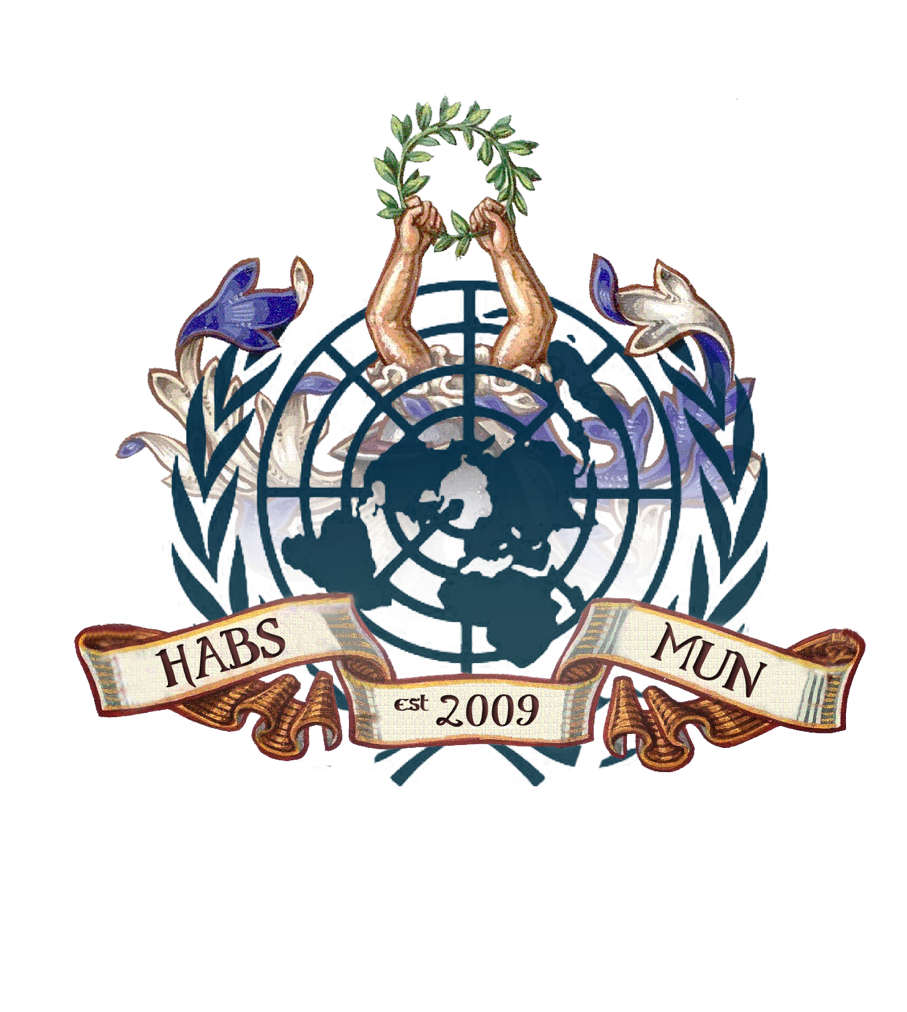 	THE QUESTION OF THE SOUTH CHINA SEA Background Rival countries have wrangled over territory in the South China Sea for centuries, but tension has steadily increased in recent years. China, Vietnam, the Philippines, Taiwan, Malaysia and Brunei all have completing claimsChina has backed its claims with Naval Patrols and building artificial islands by depositing sands. The USA says it does not intervene in territorial disputes but has recently sent military ships and planes near the disputed territories, on “freedom of navigation” missions.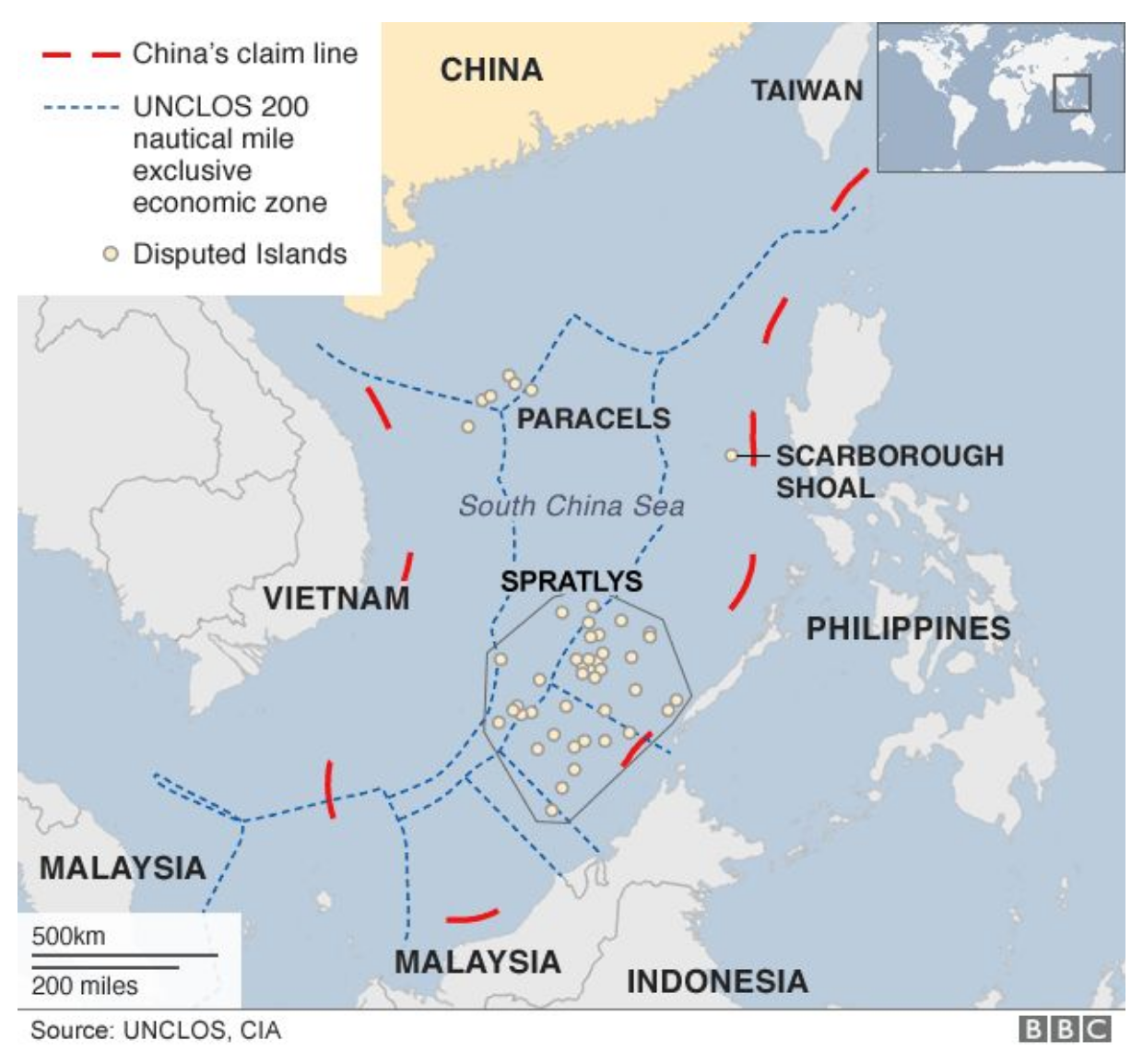 Key Issues Control of the Spratly IslandsChina claims to control these Islands, based on a 1947 map. This is widely disputedVietnam claims to have controlled the islands since the 17th century, with documents to prove itThe Philippines also claims the area, due to its geographical proximityMalaysia and Brunei also claim to territory they say falls within their economic exclusion zones under UNCLOS (UN Convention on the Law of the Sea)China’s land reclamationIn recent years, satellite imagery has shown China’s increased efforts to reclaim land in the South China Sea by physically increasing the size of islands or creating new islands altogether. In addition to piling sand onto existing reefs, China has constructed ports, military installations, and airstrips—particularly in the Paracel and Spratly Islands, where it has twenty and seven outposts, respectively. This has been a source of tension as the USA has challenged these claims by bolstering support for Southeast Asian Partners and conducting “Freedom of Navigation” operationsAmerican InvolvementChina’s actions have threatened American Sea Lines of communication (SLOCs). The USA has subsequently expressed support for an agreement on a binding code of conduct and other measures to build confidenceWashington’s defence treaty with Manila could draw the USA into a potential territorial dispute or China-Philippines conflictTimeline of Key Events 1947: China claims the Spratly islands on a map1974: Chinese seized land from Vietnam, killing over 70 Vietnamese troops1988: Another Chinese-Vietnamese skirmish, with 60 Vietnamese killed2012: China and the Philippines engaged in a lengthy maritime standoff2012: Large anti-china protests in Vietnam over unverified claims that the Chinese navy sabotaged two Vietnamese exploration operations in late 2012January 2013: Manila said it was taking China to a UN tribunal under the auspices of the UN Convention on the Laws of the SeaMay 2014: China introduced a drilling rig into waters near the Paracel Islands, leading to multiple collisions between Vietnamese/Chinese shipsRelevant StakeholdersThe United NationsThe UN is important in this area to try to ensure that countries try to resolve the issue which has thus far failed. This is key to prevent a destabilizing arms buildup. Furthermore, the UNCLOS treaty is key in the area, with Malaysia and Brunei using it to claim the Spratly Islands.Countries with claims in the South China SeaCountries with claims in the area include China, the Philippines, Vietnam, Brunei and Malaysia. These countries will undeniably seek to gain control of as much territory as possible, given the strategic importance of these islands, and the abundance of natural resources in the area.ASEAN The Association of South East Asian Nations is a regional intergovernmental organisation in the area. Thus far, it has failed to come to a solution to the issue, and China has refused to engage with it. China is, crucially, not a member of ASEANPrevious Measures to combat the issueChina prefers bilateral negotiations. However, many countries argue these are unfair due to China’s superior bargaining powerSome countries have argued that China should negotiate with ASEAN, although China opposes this, and ASEAN is divided over the solution to the issue.The Philippines has sought international arbitration, taking China to a UN tribunal under the auspices of the UN Convention on the Laws of the Sea in 2013. In July 2016, the tribunal backed the Philippines' case, saying China had violated the Philippines' sovereign rights. China had boycotted the proceedings, and called the ruling "ill-founded". It says it will not be bound by it.Questions to consider Should China be reprimanded for its actions of land reclamation?How can conflict be minimized?How can a diplomatic route forward be found to prevent destabilizing conflict?How can lucrative resources be allocated in the area?How can potential US involvement be avoided?THE QUESTION OF	 THE GLOBAL POPULIST SURGE	THE QUESTION OF THE ROHINGYA PEOPLESBackground The Rohingya are a group of Muslims who were living in predominantly buddhist Myanmar, predominantly in the Rakhine state. At the start of 2017, there were around 1 million Rohingya living there, but in August that year, the Myanmese government began one of the most deadly genocides known to date. The exclusion and eventual attempted ethnic cleansing upon the Rohingya began in 2014, when Myanmar conducted a nationwide census, but excluded the Rohingya. The following year, Rohingya weren't allowed to vote, and a power sharing government between the Prime Minister and the military was formed. Key Issues The real height of the crisis began when in August 2017, after a few Rohingya men killed 12 security officers, the military began 'clearance operations' of the Rohingya, which entailed the mass burning of villages, killing of civilians and the raping and abuse of women. Over the next few months over half a million Rohingya left, the majority seeking refuge in neighbouring Bangladesh, in camps in the Cox bazar region with little access to basic necessities such as food and water, and with poor hygiene standards- leading to events such as the diphtheria outbreak in the camps in 2018. 32,000 of these refugees in Bangladesh are registered there, and are part of a plan given by Bangladesh's prime minister, Sheikh Hasina, to relocate them, but there are several hundred thousand more living there undocumented who won't receive any such help. In 2019, OCHA (United Nations Office for the Coordination of Human Affairs) launched a Joint Response Plan, requesting $920 million from nations across the world, to provide to the now 1.2 million Rohingya refugees in Bangladesh and other countries such as The Philippines, Thailand and Indonesia. Previous Measures to combat the issueThe other issue is that the Rohingya people aren't able to uphold their rights because Myanmar don't accept them as their citizens, effectively making these people stateless. In November 2019, The Gambia filed a case against Myanmar in the ICJ on behalf of the Rohingya, for the ethnic cleansing of over a million people. Additionally in November, the UN international criminal court began a full investigation into the crimes committed by the Myanmar authorities. Altho the UN criminal court don't have any jurisdiction in Myanmar, as its not part of the Roman Satue (a treaty signed which allows the UN to investigate 4 core crimes, one of which is genocide, when a country is unable to or unwilling to do so themselves), Bangladesh is, which is where most of the Rohingya are currently living. Myanmar denies all such allegations of genocide and human rights abuse against the Rohingya, and their prime minister, Suu Kyi, also remained silent and hasn't stepped in to stop the military's actions. Questions to consider Delegates should consider how to safely house and feed over a million refugees when these aren't actually the responsibility of the Myanmar government because they don't count them as their citizensDelegates should also consider the outcome of the case in the ICJ against Myanmar and the consequences they will face if convicted of genocide, and how to facilitate the Rohingya to return to their country with the full support and cooperation of the government.So far the UN haven't taken any significant steps in order to combat this issue- so how should the UN intervene in order to give justice to the Rohingya and also  prosecute the various members of the government involved in this genocide